Class Notes / PowerPoint Presentation / Textbook NotesClass Notes / PowerPoint Presentation / Textbook NotesObjectivesDefine federalism and explain why the Framers chose this system.Identify powers delegated to and denied to the National Government, and powers reserved for and denied to the States. Explain the difference between exclusive and concurrent powers.Examine the Constitution as “the supreme Law of the Land.” Essential QuestionIs the federal system the best way to govern the United States?Focus QuestionIn what ways does the Constitution support a Federal government system?Key Terms     federalisma system of government in which a written constitution divides power between a central government and several regional governments     division of powersassigning some powers to the federal government and others to the States     delegated powers powers granted by the Constitution     expressed powers powers specified clearly in the Constitution     implied powers powers not specifically mentioned, but suggested by the expressed powers     inherent powers powers that belong to all independent national governments     reserved powers powers not given to the national government or denied to the States     exclusive powers powers that can only be used by the national government     concurrent powers powers shared by the national and State governments     Supremacy Clause             the provision declaring the Constitution to be the supreme law of the              landIntroductionHow is power divided between the Federal Government and the States?Federalism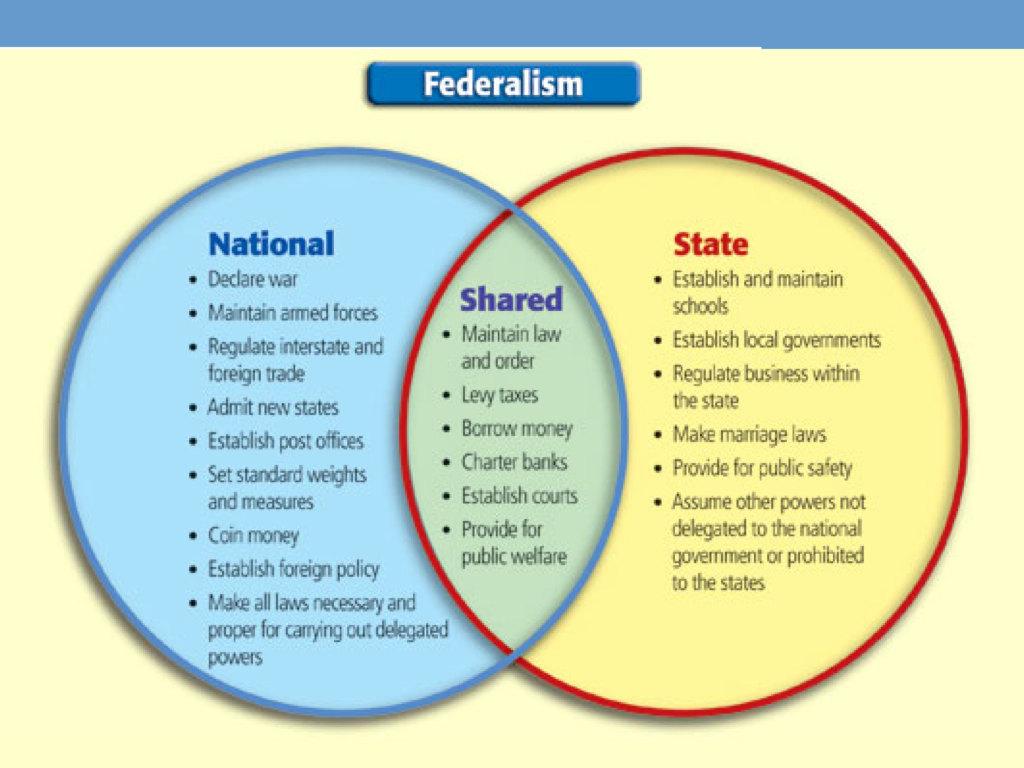 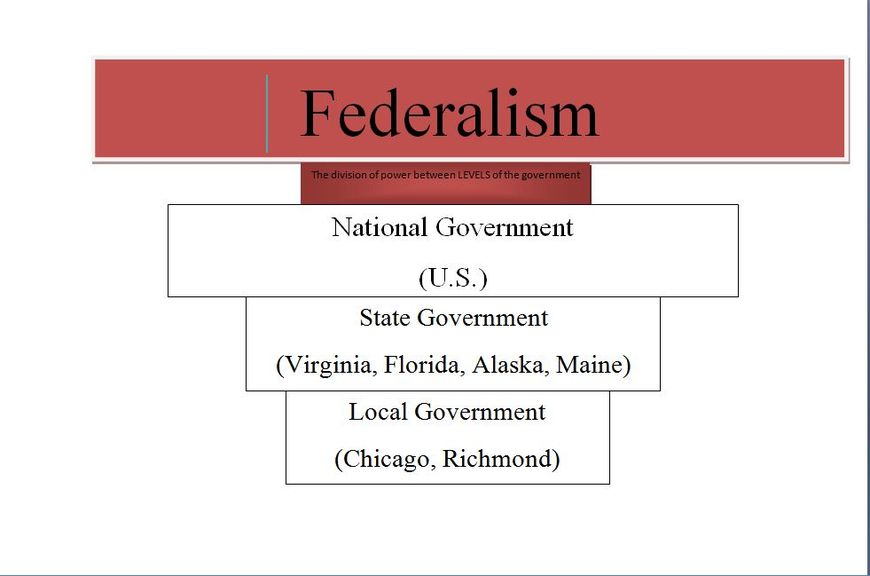 Inherent Powers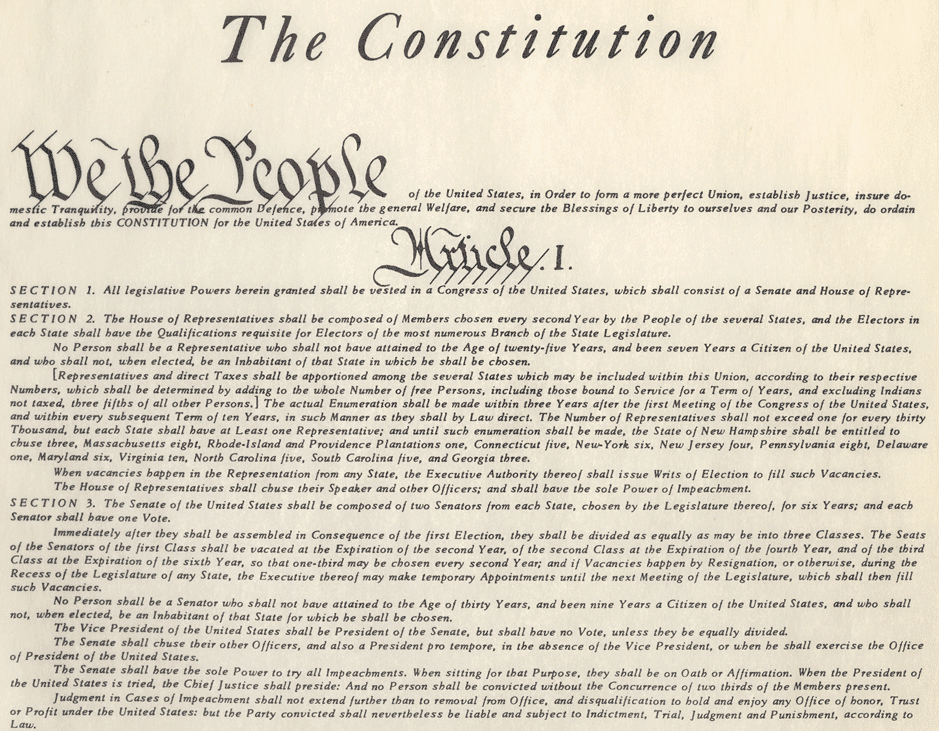 Denied Powers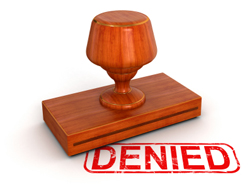 State Reserved Powers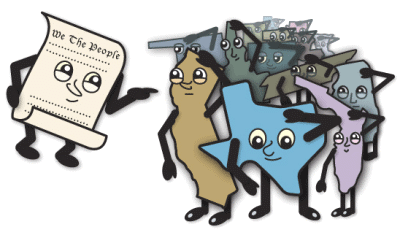 State Reserved Powers(CONT’D)State Reserved Powers(CONT’D)Powers Denied to the States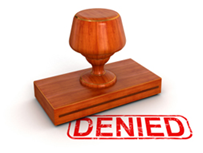 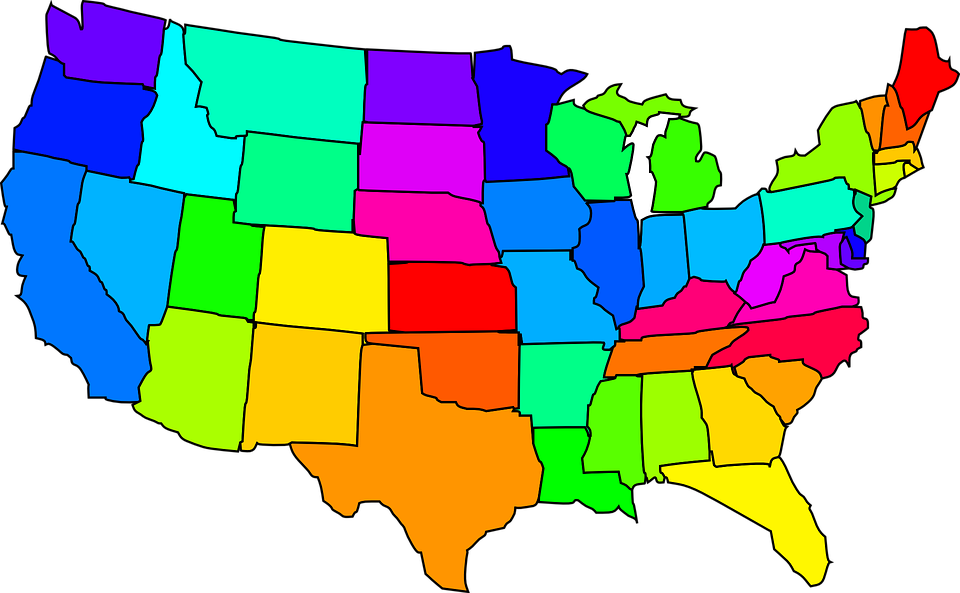 Powers Denied to the StatesConcurrent Powers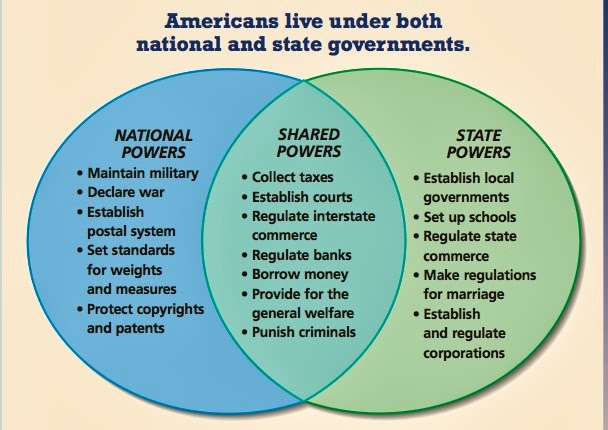 Concurrent PowersSharing Responsibility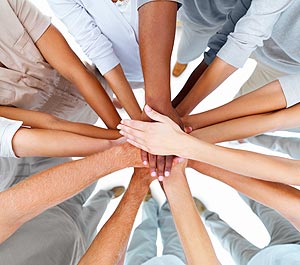 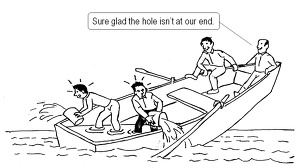 Sharing ResponsibilitySupreme Law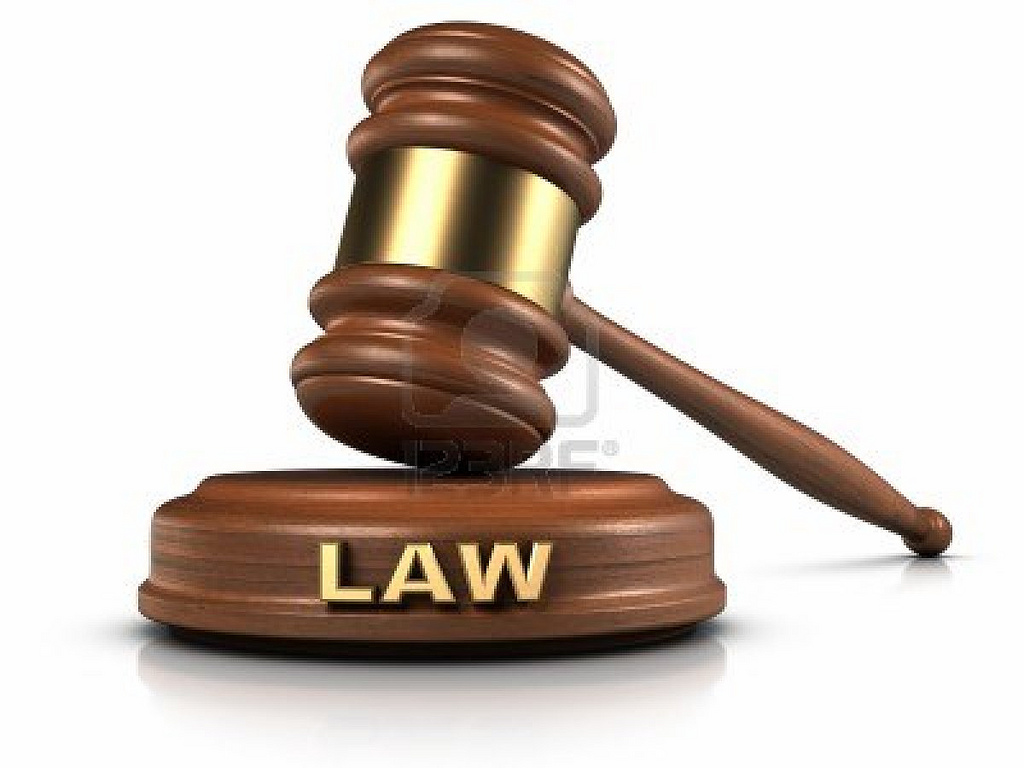 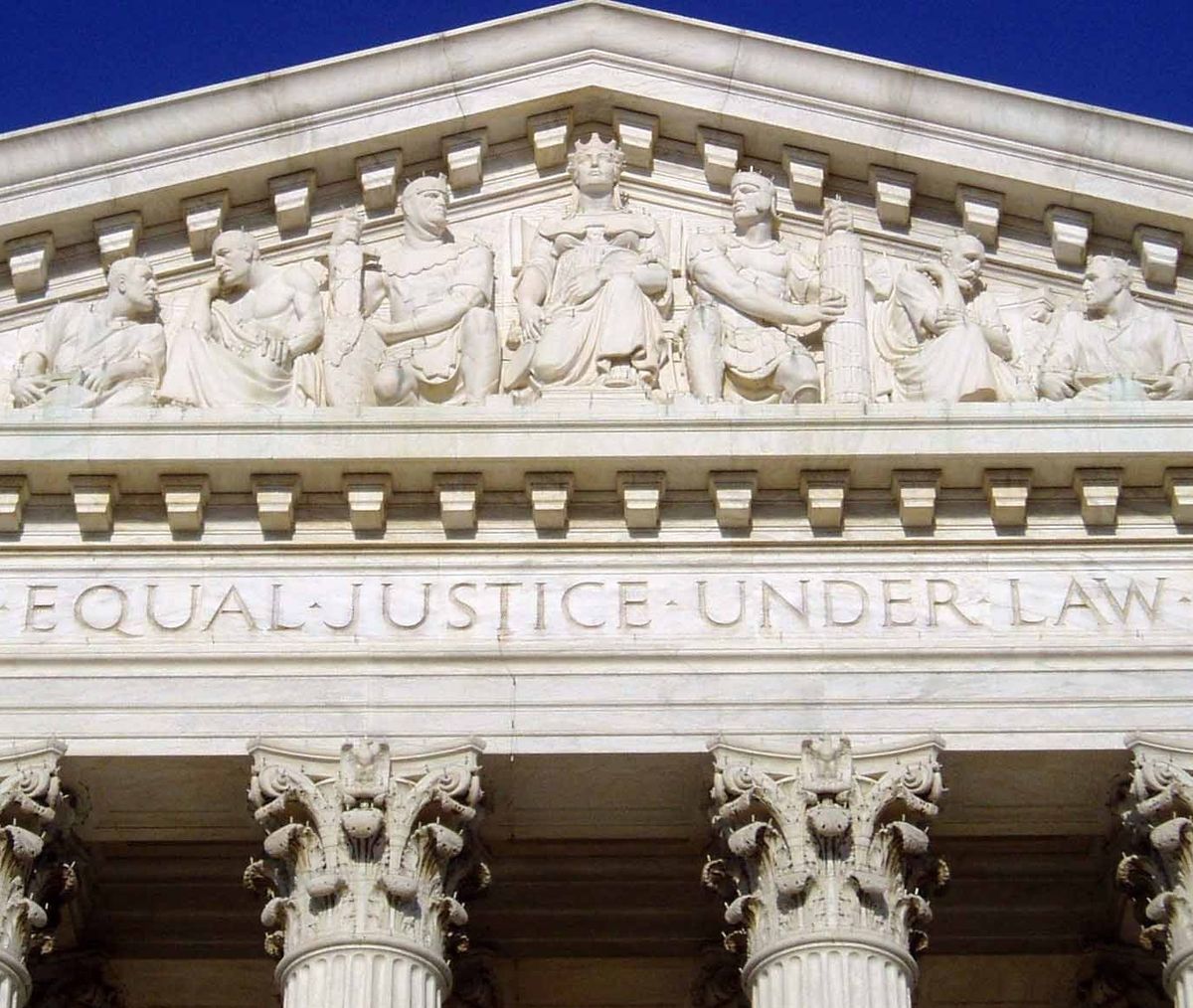 ESSENTIAL QUESTION REVIEWIs the federal system the best way to govern the United States?  Why or why not?